Toplantı Adıİç Paydaş ToplantısıToplantı Tarihi26.10.2022Toplantı KatılımcılarıElektronörofizyoloji Program Koordinatörü Dr. Öğr. Üyesi Nuray YILDIRIM, Doç. Dr. Ahmet Ali BERBER, Doç. Dr. Hayal ÇOBANOĞLU,  Dr. Öğr. Üyesi Nesrin ÇAKICI, Öğr. Gör. Dr. Şamil ÖZTÜRK, Öğr. Gör. Hasan ÇAKICI, Öğr. Gör. Seda BİRER, Öğr. Gör. Pınar Yüksel, 2. Sınıf öğrenci temsilcisi Sevda CİVLEZ, 1. Sınıf öğrenci temsilcisi Selen DEMİRToplantı Fotoğrafları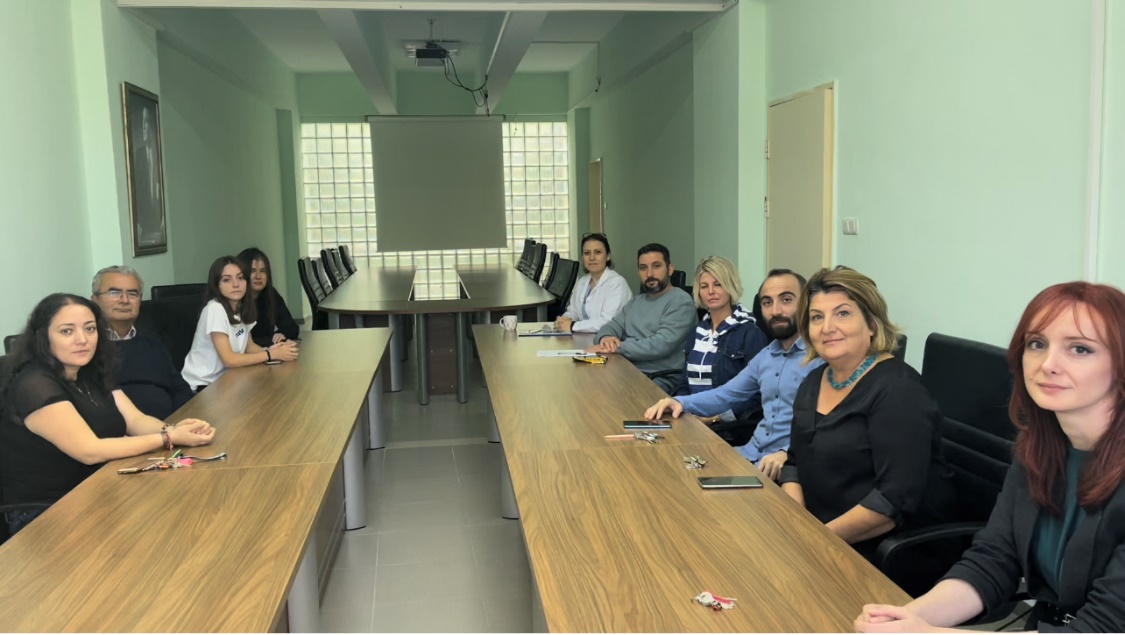 